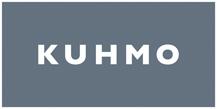 KUHMON VANHUSNEUVOSTON TOIMINTASUUNNITELMA VUODELLE 2018TOIMINTASUUNNITELMA 2018Toimintaa ohjaavia asiakirjojaKuntalaki 27 §laki ikääntyneen väestön toimintakyvyn tukemisesta ja iäkkäiden sosiaali- ja terveyspalveluistavanhuspalvelujen laatusuositusKuhmon vanhusneuvoston organisointi ja toimintatavatKuhmon vanhusneuvoston toimintasääntöKainuun kansalaisvaikuttamisen ohjelma 2000 - 2002vanhusneuvosto-opas.Toiminnan painopisteet vuonna 2018Vanhusten osallistumis- ja vaikuttamismahdollisuuksien vahvistaminenVanhusneuvosto ylläpitää edelleen omalta osaltaan keskustelua ikääntyvien ja ikääntyneiden roolista täysivaltaisena osana yhteiskuntaa. Ikääntyvien ihmisten tietoja ja taitoja arvostetaan. Asukkaiden ja palvelujen käyttäjien edellytyksiä osallistua sekä vaikuttaa kaupungin ja Kainuun sosiaali- ja terveydenhuollon kuntayhtymän toimintaan ja sen kehittämiseen tuetaan.Kotona asumisen tukeminenVanhuspalveluissa painopisteenä on selvitä kotona mahdollisimman pitkään. Kotona asumista tukevia palveluja tarvitaan jatkossa entistä enemmän.   Tietoyhteiskunnan mahdollisuudet hyödynnetäänKuhmon kansalaisopisto ja muut toimijat järjestävät tietotekniikan seniorikursseja, jotka antavat valmiudet tietotekniikan käytölle. Julkisissa tiloissa, kuten kaupungintalon neuvonnassa, kirjastossa ja terveyskeskuksessa on tietokoneita yleisön käytössä. Tietoisuutta niiden olemassaolosta lisätään muiden ilmoitusten yhteydessä, joita julkaistaan Kuhmolaisen sivuilla sekä kaupungin nettisivuilla. Palvelun käytön opastamisen pitää järjestetty sitä tarvitseville.Sote -lähipalvelujen toimivuus, saavutettavuus ja laatuTavoitteena on se, että jokaiselle hoitoa tarvitsevalle vanhukselle saadaan hänen tarvitsemansa palvelut ja hänen tilanteeseensa sopiva hoito ja hoitopaikka. Vanhusneuvosto hankkii tietoa Kuhmon vanhustenhuollon tilanteesta. Erityisesti seurataan omaishoitajan jaksamista ja mahdollisuuksia käyttää lain suomat vapaapäivät.Asumis- ja liikkumisympäristön turvallisuuden parantaminenAsumis- ja liikkumisympäristön turvallisuutta parannetaan yhteistyössä eri tahojen kanssa. Puistojen, liikuntapaikkojen, liikenneväylien ja muiden yleisten alueiden suunnittelussa, rakentamisessa ja kunnossapidossa tulee huomioida ikääntyvät ja heidän erityistarpeensa. Erityistä huomiota tulee kiinnittää liikkumismahdollisuuksiin ja –turvallisuuteen sekä asuinympäristön viihtyisyyteen eri osissa kaupunkia.Kokoukset Vanhusneuvosto kokoontuu vuoden 2018 aikana vähintään neljä (4) kertaa. TiedotustoimintaJokainen vanhusneuvoston jäsen sitoutuu tiedottamaan vanhusneuvoston toiminnasta aktiivisesti omalle järjestölleen, palvelujen järjestäjille ja käyttäjille sekä päättäjille. Vanhusneuvoston jäsenet ottavat vastaan palautteita, jotka tuodaan vanhusneuvoston käsiteltäviksi. Kuhmon vanhusneuvoston esityslistat ja pöytäkirjat julkaistaan kaupungin internet –sivulla www.kuhmo.fi Paikallislehti Kuhmolaisen kautta tiedotetaan vanhusväestöä koskettavista tapahtumista ja uudistuksista.YhteistyöYhteistyötä jatketaan ja kehitetään kaupungin eri toimielinten, yksiköiden, palveluntuottajien ja -käyttäjien, kylä- ja asukasyhdistysten sekä eläkeläis-, vammais- ja potilasjärjestöjen, seurakuntien, poliisin ja Kainuun sosiaali- ja terveydenhuollon kuntayhtymän kanssa. Konkreettisia toimenpiteitäVaikutetaan kaupungin strategian valmisteluun ikääntyvän väestön tarpeiden huomioimiseksi ja osallistutaan kaupungin hyvinvointikertomuksen valmisteluunosallistutaan Voimaa vanhuuteen tutuksi ja tavaksi -hankkeen poikkihallinnollisen työryhmän toimintaan.	järjestetään keväällä luentotilaisuus ikäihmisiä kiinnostavista aiheistajärjestetään ikäihmisten rantakalatapahtuma Maakunnan tai koulun rannan alueella elokuussa myöhemmin tarkemmin sovittuna päivänä. Tapahtuman järjestämistä varten nimetään työryhmäosallistutaan vanhusviikon tapahtumiin lokakuussa 2018 järjestämällä ohjelmaa, jonka valmistelee vanhusneuvoston aikanaan nimeämä toimikuntaotetaan vastaan palautteita. Niitä voi jättää Tarinatuvan eteisaulassa sijaitse- vaan palautelaatikkoon tai suoraan vanhusneuvoston jäsenille. Palautteet käsitellään vanhusneuvoston kokouksessatehdään vierailu uudistettuun hoivakotiin. Pidetään siellä samalla myös vanhusneuvoston kokousjatketaan vierailuja haja-alueella kylillä. Kuullaan kyläläisiä ja otetaan heiltä vastaan palautetta. Pidetään samalla myös vanhusneuvoston kokousosallistutaan vanhusneuvostoille tarkoitettuihin koulutus- ym. tilaisuuksiin sekä kokouksiin.